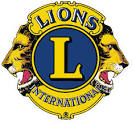 APPLICATION FOR FUNDING The Lions Club of Farnhamwww.farnhamlions.org.ukPlease complete the following in order that we may more easily deal with your request.Date of application:1. Details of applicant:                                                                             Name  Address Telephone number  Email address If you are an organisation requesting funding support, please detail below:Name of organisation  Name of contact  Address Telephone number  Web page url  I hereby consent to your holding and processing my personal details in accordance with our Data Privacy notice belowI am providing personal details of third parties and I confirm that I have given to those parties the information required under Article 14 of the General Data Protection Regulations, EU 2016, obtained their specific approval to my forwarding these details to Farnham Lions and to Farnham Lions contacting them solely in order to progress this application.I consent to sharing information with Farnham Lions for the purpose of support as detailed below.Signature of Individual:Date:Without consent, we are unable to proceed.2 Please detail your request for funding below, to include:Details of equipment/project/help for which you are requesting funding supportWho will benefit from the funds you raise for this project: Description of equipment/project/help or funding required:(if estimate or quotation has been received, please attach copy)Please detail what you/your organisation have done to raise funding so far, e.g individual sponsorship projects.  If you have one, please attach a business plan. (if there is insufficient space please attach details)3. Have you approached any other organisations (county/borough/district/local council/other charity) for funding support? If so, whom4. Why are you asking the Lions Club of Farnham for funding support?5. Has the person requesting assistance personally contributed towards the equipment/project?   Yes/NoIf so, please provide details:6. Give details of any donation(s) already received/promised in this respect. 7. Please detail how funding will be used. Any other information you would like to give in support of your application.Thank you for completing this form.  Please return to: applications@farnhamlions.org.uk Lions Club Use:  Application for Assistance received  on:        ………………………………….… 20…            Letter to confirm response sent to applicant:                           ………………………………….…  20…  Lions Reference Number:          